Curso Identificación de las representaciones de datos.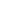 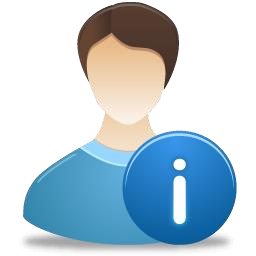 Presentación Del Docente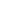 Presentación del Curso: ObjetivosGeneral:El estudiante distingue las representaciones empleadas en datos cualitativos. El estudiante establece representaciones que ordenen los datos obtenidos en encuestas y cuestionarios. El estudiante establece representaciones gráficas que ordenen los datos obtenidos en encuestas y cuestionarios.Específicos (3):El estudiante distingue las representaciones empleadas en datos cualitativos. El estudiante establece representaciones que ordenen los datos obtenidos en encuestas y cuestionarios. El estudiante establece representaciones gráficas que ordenen los datos obtenidos en encuestas y cuestionarios.Estructura Didáctica Secciones, Temas y SubtemasCriterios  de Evaluación: Evidencias Requeridas (%)Fecha de Parciales y ExámenesNombre Completo: Luis Enrique Cardenas GutierrezProfesión: Contador PúblicoExperiencia Laboral	Y Docente: Contador Público U.F.P.S                                                         Docente Matemáticas BásicasCorreo: lcardenas8823@gmail.comCelular: 31589317611.11.2.Evidencias requeridasDe ProductoEvidencias requeridasDe DesempeñoEvidencias requeridasDe Conocimiento CORTEDESDEHASTAAPERTURA DEL SISTEMA PARA REGISTRAR EL PRIMER PARCIAL (30%)APERTURA DEL SISTEMA PARA REGISTRAR EL SEGUNDO PARCIAL (30%)APERTURA DEL SISTEMA PARA REGISTRAR EL EXAMEN (40%)